.HEEL, TOUCH, HEEL, TOUCH, VINE TO RIGHT, HEEL, TOUCH, HEEL, TOUCH, VINE TO LEFTSTEP FORWARD, SCUFF, STEP FORWARD, SCUFF, 3 WALKS BACK, HITCHSLOW COASTER STEP, SCUFF, JAZZ BOX TURNING ¼ TO RIGHTTAP, CLOSE, TAP, HITCH, TAP, BOUNCE HEELS 3 TIMES TWICEREPEATThe Buxton Bounce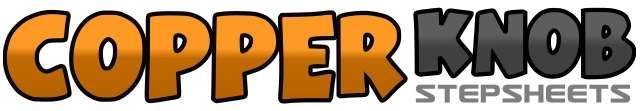 .......Count:48Wall:4Level:Beginner.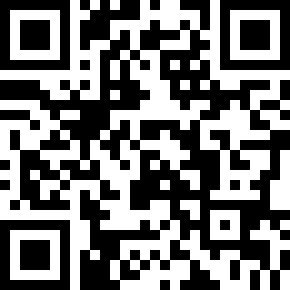 Choreographer:Pat Stott (UK)Pat Stott (UK)Pat Stott (UK)Pat Stott (UK)Pat Stott (UK).Music:Don't Be Cruel - Elvis PresleyDon't Be Cruel - Elvis PresleyDon't Be Cruel - Elvis PresleyDon't Be Cruel - Elvis PresleyDon't Be Cruel - Elvis Presley........1-4Tap right heel forward, touch right toe across and in front of left foot, tap right heel forward, touch right toe next to left foot5-8Right foot to right, cross left behind right, right foot to right, tap left toe next to right foot9-16Repeat 1-8 commencing with left foot (end with a scuff instead of a tap)17-20Step forward on right foot, scuff left heel forward, step forward on left foot, scuff right heel forward21-24Walk back - right, left, right, hitch left knee25-28Step back on left foot, close right foot to left, step forward on left foot, scuff right heel forward29-32Cross right foot over left, step back on left foot, step right foot to right side, close left foot to right33-34Tap right toe to right side, close right foot to left35-37Tap left toe to left side, hitch left knee next to right leg, tap left toe to left side38-40With feet apart, - bouncing both heels 3 times so that you transfer weight onto the left foot during the heel bounces41-48Repeat steps 33-40